MEĐUNARODNO NATJECANJE IZ RAČUNALNOG NAČINA RAZMIŠLJANJA – DABARZADACI ZA NIŽE RAZREDE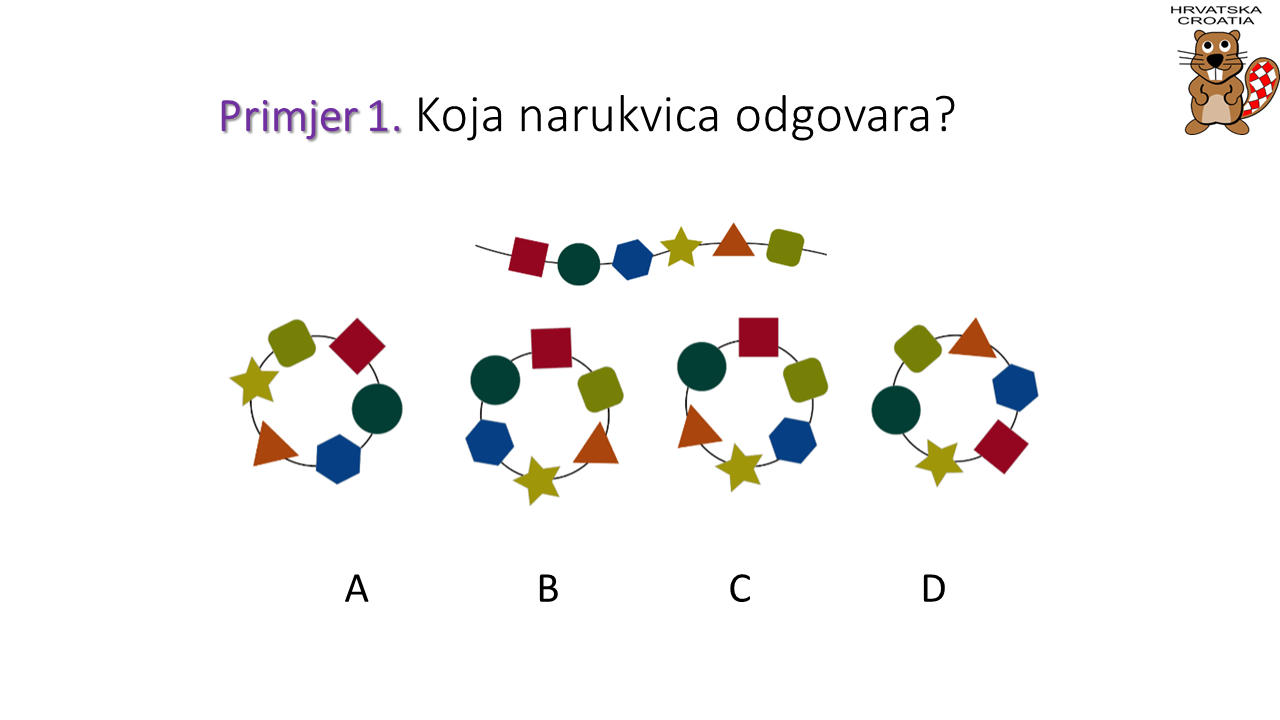 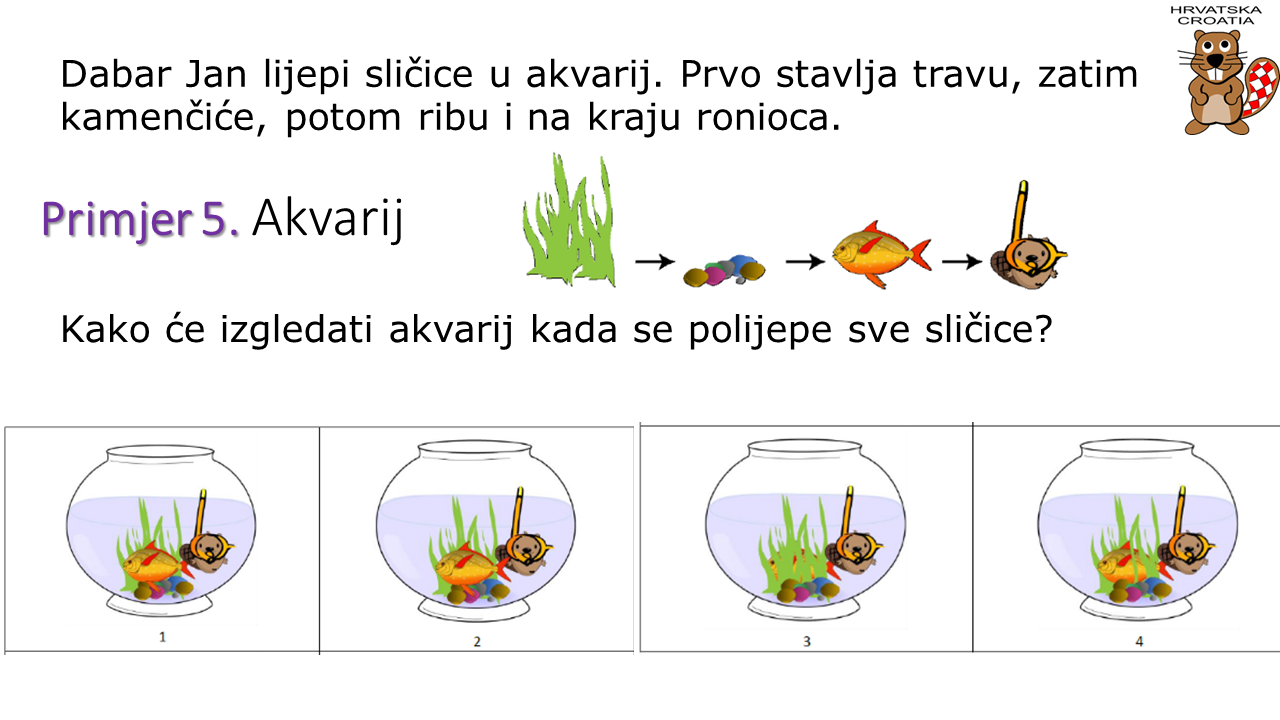 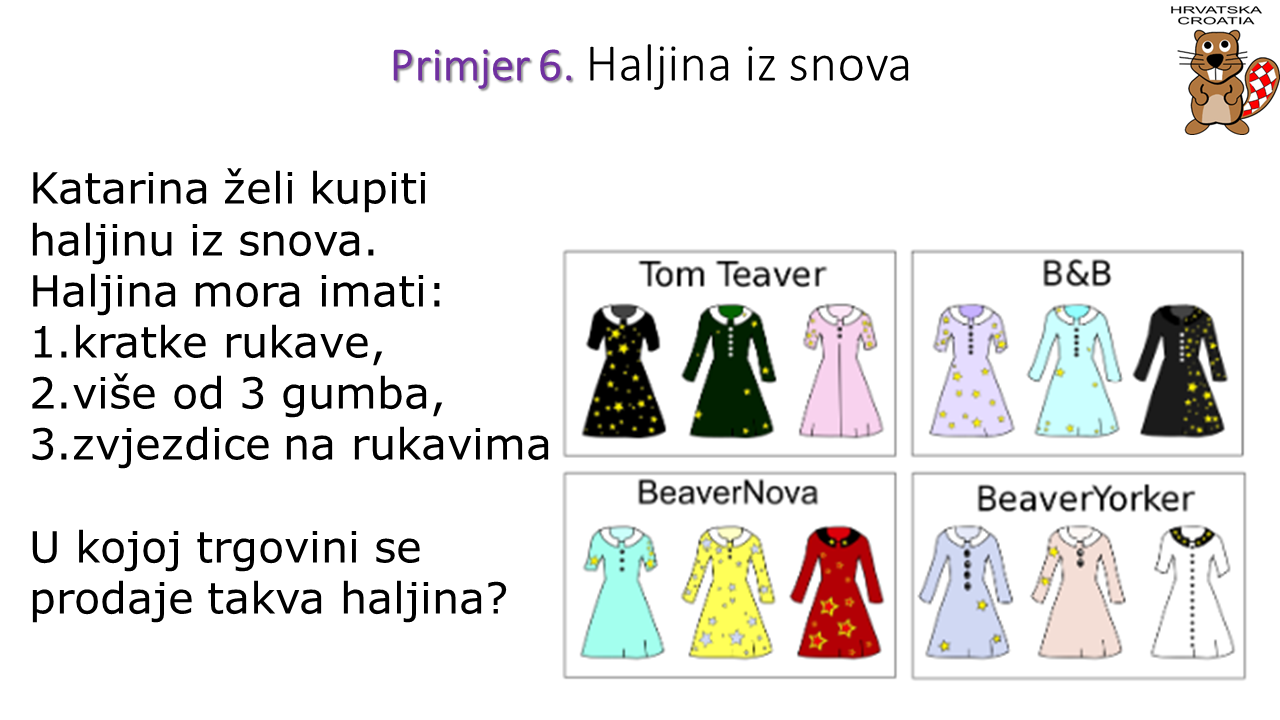 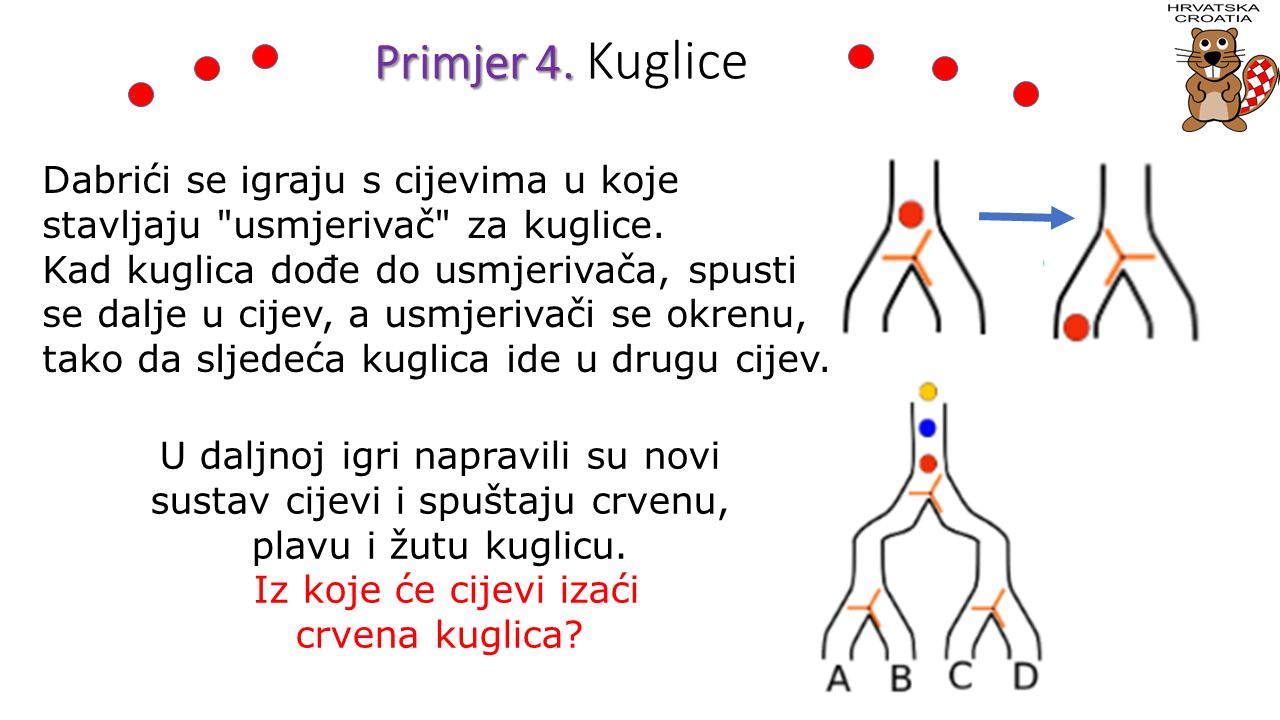 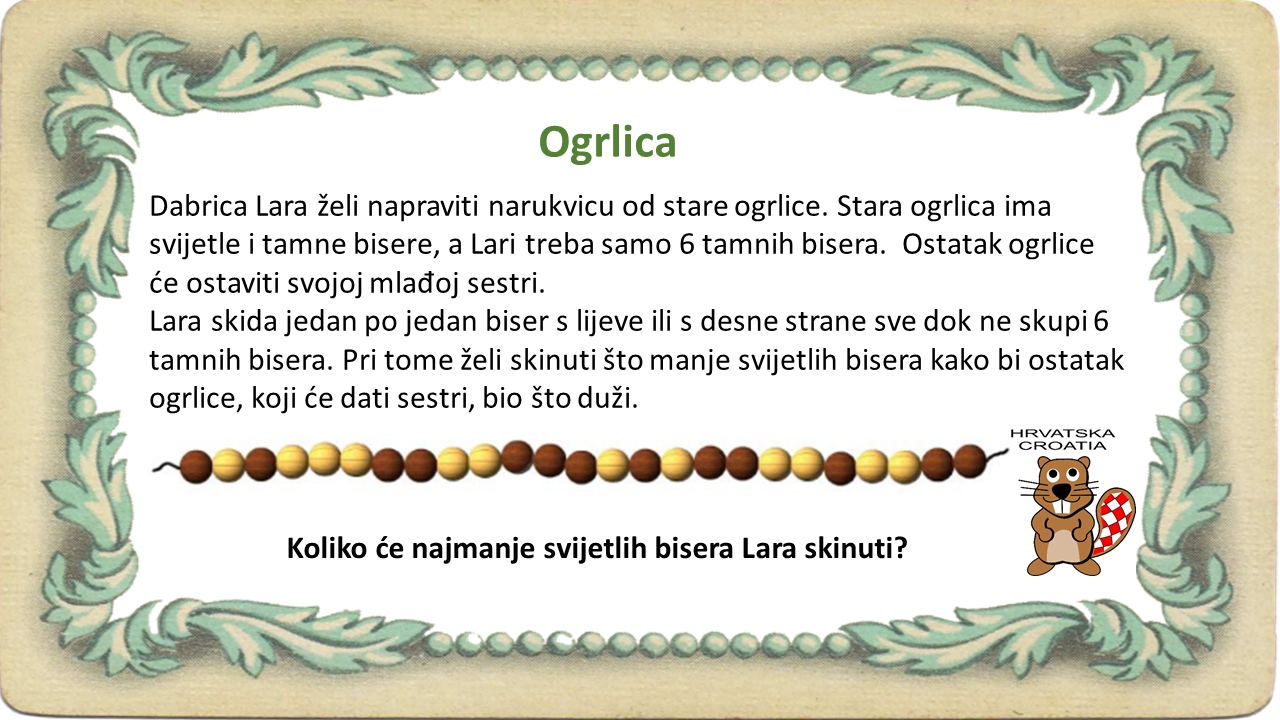 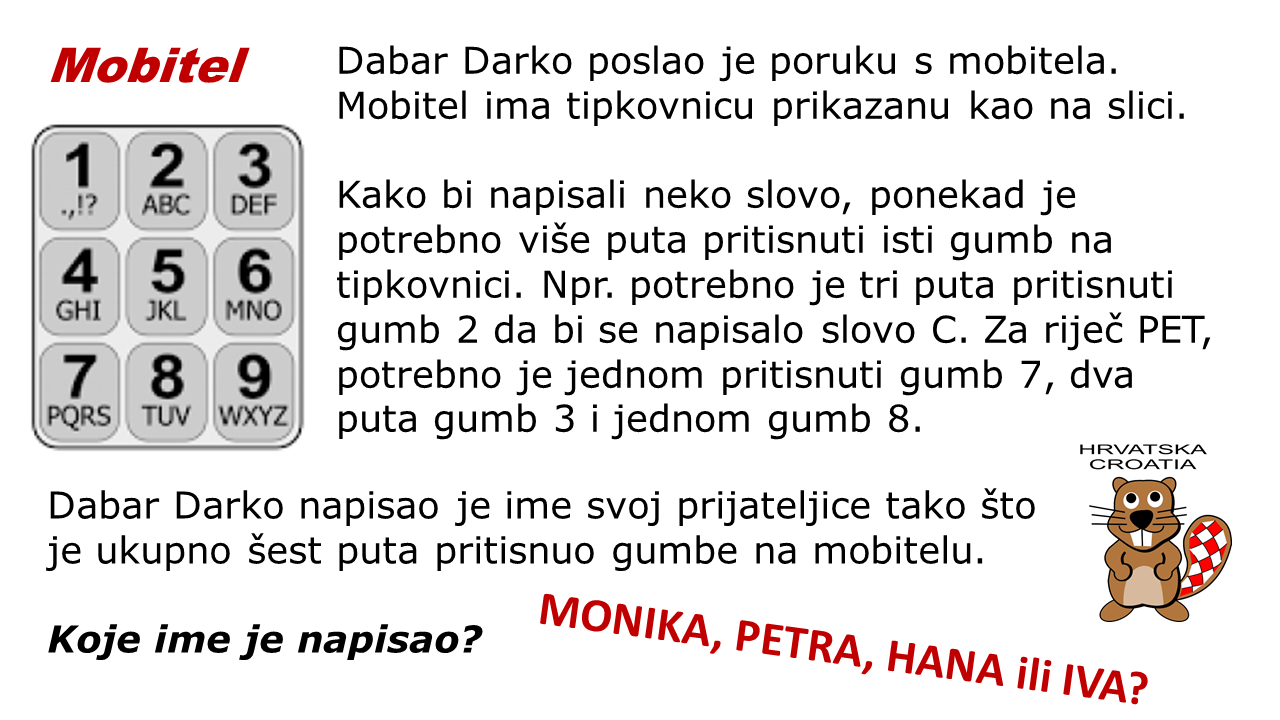 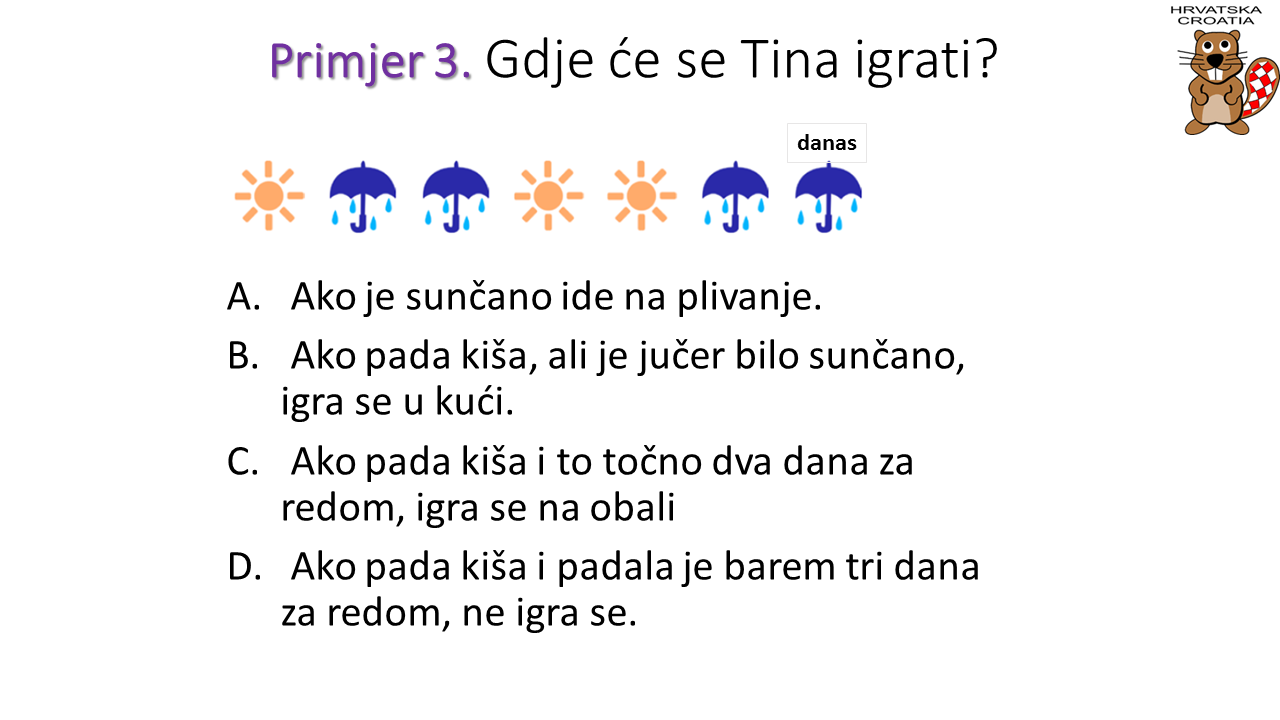 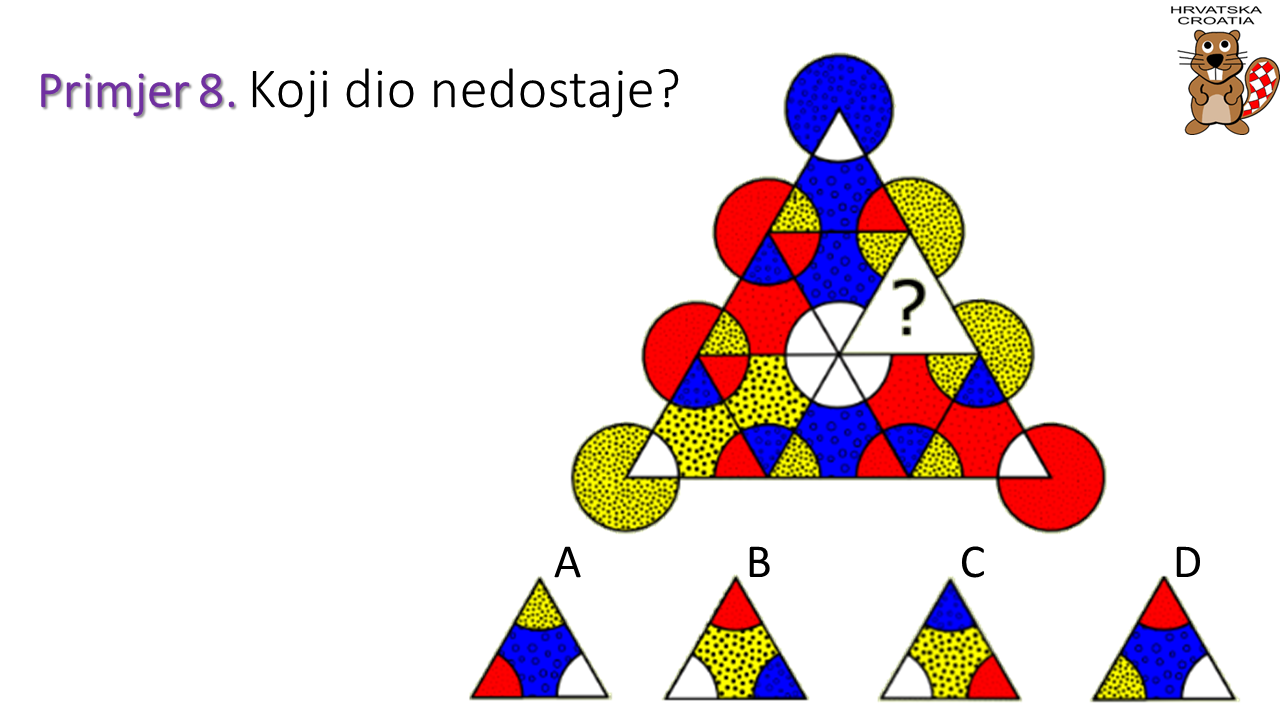 